          РЕШЕНИЕ26.01. 2023г.                   аал РАЙКОВ                        № 68О внесении изменений в решение Совета депутатов от 26.05.2022г. №44 «Об утверждении Положения «Об оплате труда выборных должностных лиц местного самоуправления, осуществляющих свои полномочия на постоянной основе и муниципальных служащих» На основании постановление Правительства Республики Хакасия № 09 от 13.01.2023года « О внесении изменений в постановление Правительства Республики Хакасия от 27.04.2010 № 210 «Об утверждении нормативов формирования расходов на оплату труда депутатов, выборных должностных лиц местного самоуправления, осуществляющих свои полномочия на постоянной основе, муниципальных служащих в Республике Хакасия», Совет депутатов Райковского сельсовета Усть-Абаканского района Республики ХакасияРЕШИЛ:1. Внести изменения в Решение Совета депутатов  от 26.05.2022 года № 44 «Об оплате труда выборных должностных лиц местного самоуправления, осуществляющих свои полномочия на постоянной основе и муниципальных служащих», в соответствии с внесением изменений в постановление Правительства Республики Хакасия от 27.04.2010 №210 «Об утверждении нормативов формирования расходов на оплату труда депутатов, выборных должностных лиц местного самоуправления, осуществляющих свои полномочия на постоянной основе, муниципальных служащих в Республике Хакасия»:а) приложение 1 Положения читать в новой редакции:б) приложение 2 Положения читать в новой редакции:3. Настоящее решение вступает в силу с момента принятия и распространяется на правоотношения  с 01 января 2022года.Глава Райковского сельсовета                                                           В.Ю.НечкинПриложение 1
к Решению Совета Депутатов Райковского сельсовета  № 68 от 26.01.2023г.О внесении изменений в решение Совета депутатов от 26.05.2022г. №44 « о внесении изменений в Положение«Об оплате труда выборных должностных лиц местного самоуправления, осуществляющих свои полномочия на постоянной основе и муниципальных служащих»Должностные оклады  выборных должностных лиц местного самоуправления, осуществляющих свои полномочия на постоянной основе Приложение 2
к Решению Совета Депутатов Райковского сельсовета  № 68 от 26.01.2023г.О внесении изменений в решение Совета депутатовот 26.05.2022г. №44 « О внесении изменений в Положение«Об оплате труда выборных должностных лиц местногосамоуправления, осуществляющих свои полномочияна постоянной основе и муниципальных служащих»Должностные оклады муниципальных служащих в муниципальном образовании Райковский сельсовет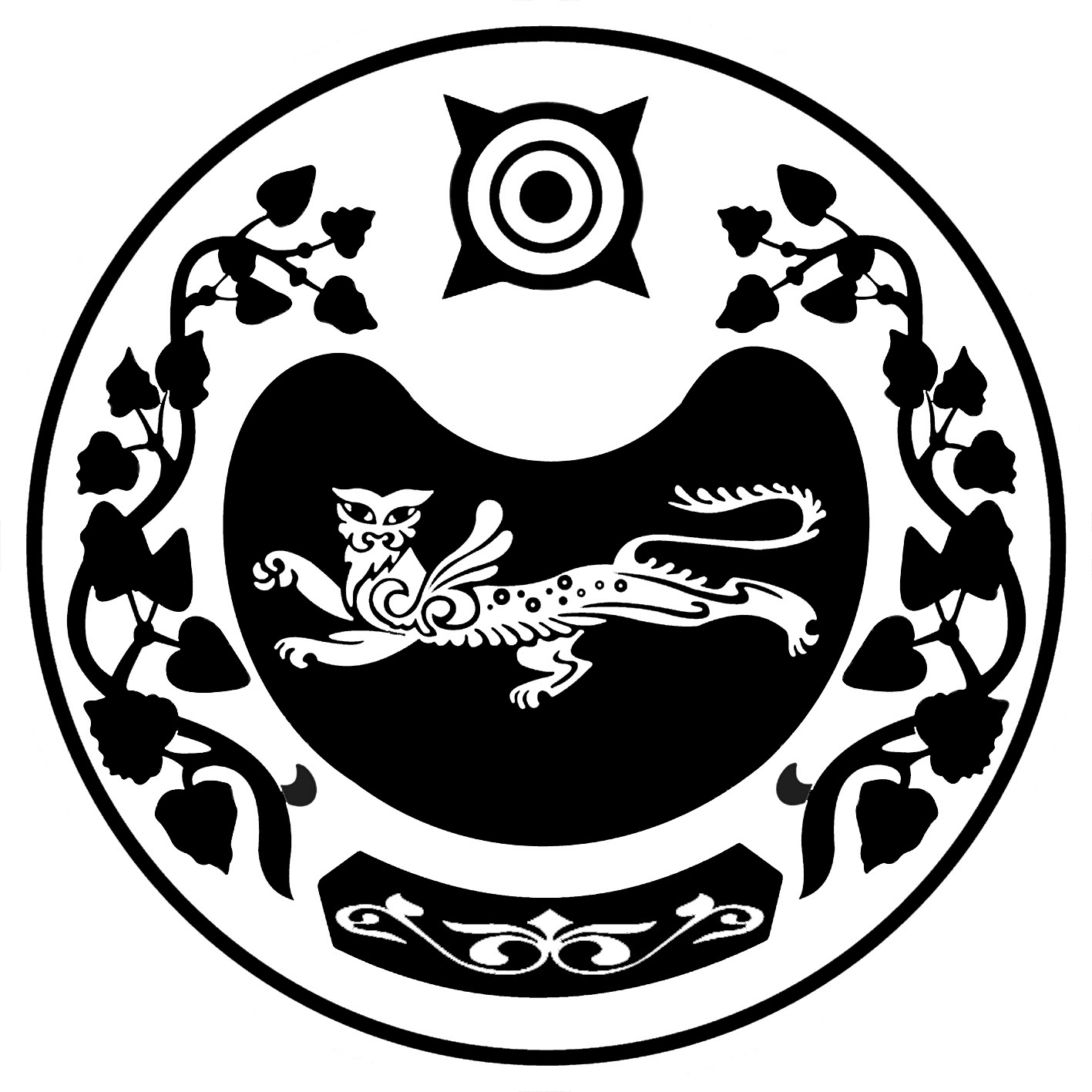 СОВЕТ ДЕПУТАТОВ РАЙКОВСКОГО СЕЛЬСОВЕТА УСТЬ-АБАНСКОГО РАЙОНА РЕСПУБЛИКИ ХАКАСИЯНаименование должностиПериодДолжностной окладГлава Райковского сельсоветас 01.01.202318249-00Группа должностейНаименование должностиПериодДолжностной оклад1234МладшаяСпециалист 1 категориис 01.01.2023г.9337-00Специалист 2 категориис 01.01.2023г.8535-00